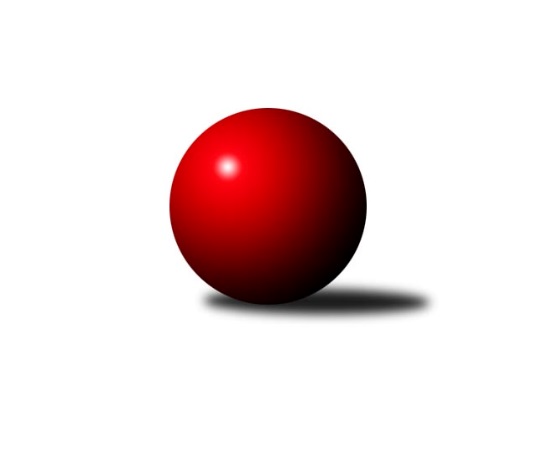 Č.8Ročník 2022/2023	7.11.2022Nejlepšího výkonu v tomto kole: 3077 dosáhlo družstvo: TJ Slavoj Plzeň DSdružený Přebor Plzeňska 2022/2023Výsledky 8. kolaSouhrnný přehled výsledků:TJ Přeštice A	- SKK Rokycany D	3:5	2529:2530	12.5:11.5	4.11.TJ Dobřany C	- TJ Baník Stříbro B	2:6	2326:2521	6.0:18.0	7.11.TJ Sokol Plzeň V B	- TJ Slavoj Plzeň D	2:6	3022:3077	9.0:15.0	7.11.TJ Slavoj Plzeň C	- TJ Sokol Plzeň V C	2:6	2564:2792	8.0:16.0	7.11.TJ Baník Stříbro C	- CB Dobřany C	6.5:1.5	3031:2929	13.0:11.0	7.11.Tabulka družstev:	1.	SKK Rokycany D	8	6	0	2	43.0 : 21.0 	117.5 : 74.5 	 2713	12	2.	CB Dobřany C	8	6	0	2	38.0 : 26.0 	121.5 : 70.5 	 3011	12	3.	TJ Baník Stříbro B	7	5	0	2	37.0 : 19.0 	106.0 : 62.0 	 2800	10	4.	TJ Baník Stříbro C	7	5	0	2	35.5 : 20.5 	93.0 : 75.0 	 2845	10	5.	TJ Slavoj Plzeň D	7	5	0	2	32.0 : 24.0 	74.0 : 94.0 	 2857	10	6.	TJ Přeštice A	7	3	2	2	34.0 : 22.0 	96.5 : 71.5 	 2648	8	7.	TJ Sokol Plzeň V C	7	3	0	4	28.0 : 28.0 	85.5 : 82.5 	 2767	6	8.	TJ Sokol Plzeň V B	6	2	1	3	20.0 : 28.0 	61.5 : 82.5 	 2968	5	9.	TJ Dobřany C	8	2	0	6	25.0 : 39.0 	84.5 : 107.5 	 2738	4	10.	SK Škoda VS Plzeň C	7	0	1	6	12.5 : 43.5 	68.0 : 100.0 	 2739	1	11.	TJ Slavoj Plzeň C	6	0	0	6	7.0 : 41.0 	28.0 : 116.0 	 2497	0Podrobné výsledky kola:	 TJ Přeštice A	2529	3:5	2530	SKK Rokycany D	Milan Kubát	149 	 63 	 142 	76	430 	 2.5:1.5 	 399 	 133	63 	 153	50	David Wohlmuth	Jaroslav Zavadil	150 	 45 	 152 	72	419 	 2:2 	 422 	 158	79 	 131	54	Petr Bohuslav	Luboš Louda	133 	 45 	 144 	72	394 	 2:2 	 421 	 116	98 	 146	61	Michal Pilař	Roman Janota	153 	 72 	 144 	71	440 	 4:0 	 407 	 142	71 	 131	63	Tomáš Havel	Josef Hora	144 	 81 	 134 	62	421 	 2:2 	 418 	 145	62 	 150	61	Lukáš Kiráľ	Miroslav Šteffl	133 	 71 	 150 	71	425 	 0:4 	 463 	 149	80 	 157	77	Jiří Vavřičkarozhodčí: Milan KubátNejlepší výkon utkání: 463 - Jiří Vavřička	 TJ Dobřany C	2326	2:6	2521	TJ Baník Stříbro B	Roman Matys	141 	 43 	 132 	27	343 	 0:4 	 419 	 159	70 	 140	50	Jan Vlach	Jan Mertl	142 	 63 	 140 	48	393 	 2:2 	 386 	 137	44 	 142	63	Karel Smrž	Petr Sloup	143 	 51 	 147 	51	392 	 0:4 	 425 	 160	54 	 148	63	Zuzana Záveská	Martin Krištof	153 	 68 	 152 	80	453 	 4:0 	 418 	 138	63 	 146	71	Milan Vlček	Jiří Jelínek	129 	 54 	 142 	59	384 	 0:4 	 435 	 144	59 	 160	72	Michal Duchek	Milan Gleissner	116 	 53 	 138 	54	361 	 0:4 	 438 	 158	81 	 140	59	Stanislav Zoubekrozhodčí: Martin KrištofNejlepší výkon utkání: 453 - Martin Krištof	 TJ Sokol Plzeň V B	3022	2:6	3077	TJ Slavoj Plzeň D	Jan Jirovský	140 	 115 	 136 	138	529 	 1.5:2.5 	 540 	 122	133 	 136	149	Jan Pešek	Karel Ganaj	130 	 123 	 109 	108	470 	 1:3 	 550 	 116	154 	 146	134	Jáchym Kaas	František Vaněček	117 	 107 	 133 	112	469 	 2:2 	 473 	 118	140 	 119	96	Alexander Kalas	Patrik Kolář	136 	 128 	 153 	133	550 	 2:2 	 492 	 141	138 	 100	113	Rudolf Březina	Josef Tětek	132 	 126 	 110 	114	482 	 0.5:3.5 	 520 	 143	143 	 110	124	David Vincze	Libor Pelcman	126 	 144 	 113 	139	522 	 2:2 	 502 	 133	116 	 133	120	Jakub Kováříkrozhodčí: Patrik KolářNejlepšího výkonu v tomto utkání: 550 kuželek dosáhli: Jáchym Kaas, Patrik Kolář	 TJ Slavoj Plzeň C	2564	2:6	2792	TJ Sokol Plzeň V C	Hana Hofreitrová	101 	 113 	 113 	110	437 	 2:2 	 444 	 117	97 	 126	104	Karel Konvář	Iva Černá *1	108 	 81 	 113 	97	399 	 1:3 	 477 	 137	115 	 101	124	Jiří Karlík	Jaromír Kotas	112 	 145 	 106 	142	505 	 3:1 	 407 	 114	99 	 87	107	Václav Bečvářík	Dalibor Henrich	104 	 107 	 98 	93	402 	 0:4 	 514 	 111	133 	 136	134	Pavel Kučera	Jan Kraus	94 	 114 	 128 	115	451 	 2:2 	 438 	 103	128 	 104	103	Oldřich Lohr	Veronika Nováková	106 	 77 	 92 	95	370 	 0:4 	 512 	 130	136 	 116	130	Jan Valdmanrozhodčí: Kamila Marčíkovástřídání: *1 od 61. hodu Jaroslav HonsaNejlepší výkon utkání: 514 - Pavel Kučera	 TJ Baník Stříbro C	3031	6.5:1.5	2929	CB Dobřany C	Vladimír Šraga	113 	 121 	 144 	123	501 	 2:2 	 501 	 108	141 	 126	126	Ondřej Musil	Martin Andrš	133 	 104 	 121 	126	484 	 2:2 	 467 	 115	106 	 107	139	Veronika Kožíšková	Miroslav Hrad	126 	 115 	 136 	138	515 	 3:1 	 466 	 109	121 	 116	120	Vendula Blechová	David Junek	146 	 119 	 153 	142	560 	 3:1 	 484 	 119	125 	 114	126	Josef Fišer	Pavel Spisar	112 	 132 	 144 	129	517 	 2:2 	 516 	 98	138 	 137	143	Zdeňka Nová	Petr Beneš	111 	 136 	 105 	102	454 	 1:3 	 495 	 119	128 	 121	127	Kamila Novotnározhodčí: Vladimír ŠragaNejlepší výkon utkání: 560 - David JunekPořadí jednotlivců:	jméno hráče	družstvo	celkem	plné	dorážka	chyby	poměr kuž.	Maximum	1.	David Junek 	TJ Baník Stříbro C	557.86	363.6	194.3	2.4	4/4	(574)	2.	Zuzana Záveská 	TJ Baník Stříbro B	534.91	378.3	156.6	6.4	5/5	(571.2)	3.	Patrik Kolář 	TJ Sokol Plzeň V B	534.08	360.8	173.3	7.8	3/3	(557)	4.	Ondřej Musil 	CB Dobřany C	531.13	360.4	170.8	6.9	4/5	(575)	5.	Jiří Vavřička 	SKK Rokycany D	528.49	363.6	164.9	8.5	5/5	(555.6)	6.	Milan Šimek 	CB Dobřany C	527.00	350.4	176.6	7.2	4/5	(582)	7.	Jáchym Kaas 	TJ Slavoj Plzeň D	525.33	361.2	164.2	9.0	3/4	(555)	8.	Zdeněk Weigl 	SK Škoda VS Plzeň C	518.67	358.3	160.4	7.0	4/4	(556)	9.	Roman Janota 	TJ Přeštice A	518.48	356.5	162.0	6.5	5/5	(535)	10.	Pavel Kučera 	TJ Sokol Plzeň V C	517.55	346.9	170.7	5.7	4/5	(546)	11.	Jan Valdman 	TJ Sokol Plzeň V C	517.04	363.1	154.0	10.5	5/5	(548)	12.	Martin Krištof 	TJ Dobřany C	516.90	354.5	162.5	6.6	2/3	(543.6)	13.	Jakub Kovářík 	TJ Slavoj Plzeň D	516.50	358.2	158.3	7.1	4/4	(571)	14.	Miroslav Šteffl 	TJ Přeštice A	516.08	353.2	162.9	10.1	5/5	(548)	15.	Jan Pešek 	TJ Slavoj Plzeň D	513.50	348.5	165.0	6.5	3/4	(540)	16.	Tomáš Havel 	SKK Rokycany D	513.43	350.0	163.5	7.4	4/5	(570)	17.	Josef Fišer 	CB Dobřany C	509.47	346.7	162.8	8.3	5/5	(542)	18.	Vladimír Šraga 	TJ Baník Stříbro C	507.76	342.2	165.6	7.5	4/4	(564)	19.	Milan Kubát 	TJ Přeštice A	507.48	351.4	156.1	9.0	5/5	(561.6)	20.	Libor Pelcman 	TJ Sokol Plzeň V B	505.17	339.6	165.6	10.8	3/3	(532)	21.	Michal Duchek 	TJ Baník Stříbro B	504.68	356.1	148.5	8.8	5/5	(524)	22.	Zdeňka Nová 	CB Dobřany C	504.20	343.7	160.6	10.5	5/5	(549)	23.	Stanislav Zoubek 	TJ Baník Stříbro B	504.05	346.1	158.0	7.6	5/5	(560)	24.	Karel Ganaj 	TJ Sokol Plzeň V B	501.83	347.8	154.0	10.2	2/3	(516)	25.	Karel Konvář 	TJ Sokol Plzeň V C	501.67	351.9	149.8	12.3	5/5	(556)	26.	Josef Tětek 	TJ Sokol Plzeň V B	499.25	344.8	154.5	9.8	2/3	(531)	27.	Petr Bohuslav 	SKK Rokycany D	496.35	339.9	156.4	9.1	5/5	(532)	28.	Miroslav Hrad 	TJ Baník Stříbro C	495.24	351.5	143.7	10.6	4/4	(521)	29.	Jaroslav Zavadil 	TJ Přeštice A	493.70	333.2	160.6	9.1	4/5	(544.8)	30.	Kamila Novotná 	CB Dobřany C	491.50	341.8	149.8	10.5	4/5	(503)	31.	David Wohlmuth 	SKK Rokycany D	490.28	350.7	139.6	12.5	5/5	(528)	32.	Jan Jirovský 	TJ Sokol Plzeň V B	488.92	347.7	141.3	10.2	3/3	(533)	33.	Jiří Jelínek 	TJ Dobřany C	486.79	338.5	148.3	9.8	3/3	(523)	34.	Milan Vlček 	TJ Baník Stříbro B	486.38	344.1	142.3	11.6	4/5	(501.6)	35.	Milan Gleissner 	TJ Dobřany C	485.30	342.1	143.3	14.6	2/3	(540)	36.	Karel Majner 	SK Škoda VS Plzeň C	485.00	343.9	141.1	11.0	4/4	(511)	37.	Petr Sloup 	TJ Dobřany C	483.55	348.0	135.6	13.2	3/3	(507)	38.	Martin Andrš 	TJ Baník Stříbro C	483.00	353.1	130.0	12.5	4/4	(535)	39.	Václav Dubec 	TJ Baník Stříbro B	481.38	341.3	140.1	11.6	4/5	(523)	40.	Pavel Spisar 	TJ Baník Stříbro C	480.25	328.5	151.8	10.4	4/4	(517)	41.	Karel Smrž 	TJ Baník Stříbro B	478.97	344.1	134.9	11.8	4/5	(526)	42.	Václav Štych 	TJ Dobřany C	477.67	332.3	145.4	11.4	3/3	(495)	43.	Michal Pilař 	SKK Rokycany D	475.85	326.6	149.3	13.0	5/5	(557)	44.	Josef Hora 	TJ Přeštice A	475.70	342.2	133.6	10.5	4/5	(508.8)	45.	Hana Hofreitrová 	TJ Slavoj Plzeň C	473.75	331.0	142.8	11.3	2/3	(518)	46.	Jan Mertl 	TJ Dobřany C	471.33	332.7	138.6	15.5	3/3	(503)	47.	Vendula Blechová 	CB Dobřany C	471.19	342.2	129.0	15.4	4/5	(500)	48.	Jaromír Kotas 	TJ Slavoj Plzeň C	470.03	338.8	131.3	14.8	3/3	(505)	49.	Jiří Karlík 	TJ Sokol Plzeň V C	469.96	329.5	140.4	13.5	5/5	(479)	50.	Petr Trdlička 	TJ Dobřany C	468.60	335.4	133.2	12.4	3/3	(494.4)	51.	Jan Kraus 	TJ Slavoj Plzeň C	467.20	341.8	125.4	15.3	3/3	(504)	52.	Alexander Kalas 	TJ Slavoj Plzeň D	461.04	333.9	127.1	15.5	4/4	(502)	53.	Kryštof Majner 	SK Škoda VS Plzeň C	458.06	328.8	129.3	16.1	3/4	(476)	54.	Václava Flaišhanzová 	SK Škoda VS Plzeň C	452.00	329.0	123.0	16.6	3/4	(480)	55.	Václav Pavlíček 	TJ Sokol Plzeň V B	452.00	344.7	107.3	22.5	2/3	(503)	56.	František Vaněček 	TJ Sokol Plzeň V B	451.00	339.0	112.0	18.7	3/3	(469)	57.	Petr Beneš 	TJ Baník Stříbro C	450.93	319.0	131.9	14.4	4/4	(512)	58.	Karel Jindra 	SK Škoda VS Plzeň C	443.78	320.8	123.0	17.6	3/4	(496)	59.	Oldřich Lohr 	TJ Sokol Plzeň V C	435.03	315.9	119.2	15.4	5/5	(481)	60.	Petr Zíka 	SK Škoda VS Plzeň C	434.04	313.1	121.0	17.5	4/4	(475)	61.	Rudolf Březina 	TJ Slavoj Plzeň D	430.67	315.5	115.2	21.0	4/4	(492)	62.	Jaroslav Honsa 	TJ Slavoj Plzeň C	418.53	303.8	114.7	18.8	3/3	(429)	63.	Jiří Hebr 	SK Škoda VS Plzeň C	409.25	306.8	102.5	22.8	4/4	(454)	64.	Dalibor Henrich 	TJ Slavoj Plzeň C	407.27	299.7	107.6	21.0	3/3	(424)	65.	Veronika Nováková 	TJ Slavoj Plzeň C	403.47	306.1	97.3	25.7	2/3	(418)	66.	Iva Černá 	TJ Slavoj Plzeň C	400.00	293.6	106.4	20.4	2/3	(402)		Martin Provazník 	CB Dobřany C	547.50	383.5	164.0	6.0	2/5	(565)		Pavel Troch 	TJ Sokol Plzeň V B	531.00	346.0	185.0	3.0	1/3	(531)		David Vincze 	TJ Slavoj Plzeň D	524.50	350.7	173.8	5.8	2/4	(548)		Karel Mašek 	TJ Slavoj Plzeň C	519.00	355.0	164.0	7.0	1/3	(519)		Karel Vavřička 	TJ Přeštice A	517.40	353.1	164.3	9.4	2/5	(529)		Lukáš Kiráľ 	SKK Rokycany D	513.30	361.5	151.8	11.1	2/5	(564)		Zbyněk Hirschl 	TJ Přeštice A	492.60	339.6	153.0	6.0	2/5	(507.6)		Jan Vlach 	TJ Baník Stříbro B	489.27	352.3	137.0	12.9	3/5	(502.8)		Jiří Hůrka 	TJ Baník Stříbro B	488.40	339.6	148.8	10.8	1/5	(488.4)		Zdeněk Eichler 	CB Dobřany C	477.00	348.5	128.5	17.0	2/5	(522)		Luboš Louda 	TJ Přeštice A	472.80	332.4	140.4	15.6	1/5	(472.8)		Filip Rataj 	TJ Slavoj Plzeň D	470.75	331.8	139.0	14.0	2/4	(482)		Veronika Kožíšková 	CB Dobřany C	470.67	351.0	119.7	16.3	3/5	(510)		Tadeáš Vambera 	TJ Slavoj Plzeň D	466.00	330.0	136.0	18.0	1/4	(466)		Zdeněk Jeremiáš 	TJ Slavoj Plzeň C	455.00	319.0	136.0	19.0	1/3	(455)		Václav Bečvářík 	TJ Sokol Plzeň V C	452.42	318.3	134.1	16.1	3/5	(529)		Jiří Diviš 	TJ Sokol Plzeň V C	449.00	300.0	149.0	11.0	1/5	(449)		Andrea Pytlíková 	SKK Rokycany D	446.43	311.5	134.9	15.9	3/5	(458)		Josef Michal 	TJ Přeštice A	428.30	323.7	104.6	21.5	2/5	(451)		Roman Matys 	TJ Dobřany C	428.00	315.6	112.4	16.4	1/3	(451.2)		Radek Pěnička 	TJ Sokol Plzeň V C	421.50	305.0	116.5	17.5	2/5	(443)		Alena Nekulová 	SKK Rokycany D	382.00	287.0	95.0	25.0	3/5	(443)		Natálie Bajerová 	TJ Slavoj Plzeň D	377.50	278.5	99.0	23.5	2/4	(382)		Jaroslav Solový 	TJ Baník Stříbro C	346.00	273.0	73.0	33.0	1/4	(346)		Josef Duchek 	TJ Přeštice A	292.00	212.0	80.0	8.0	1/5	(292)Sportovně technické informace:Starty náhradníků:registrační číslo	jméno a příjmení 	datum startu 	družstvo	číslo startu22961	Karel Ganaj	07.11.2022	TJ Sokol Plzeň V B	4x
Hráči dopsaní na soupisku:registrační číslo	jméno a příjmení 	datum startu 	družstvo	Program dalšího kola:9. kolo14.11.2022	po	17:00	SK Škoda VS Plzeň C - TJ Dobřany C	14.11.2022	po	17:00	CB Dobřany C - TJ Přeštice A	14.11.2022	po	17:00	TJ Sokol Plzeň V C - TJ Baník Stříbro C				SKK Rokycany D - -- volný los --	14.11.2022	po	17:00	TJ Baník Stříbro B - TJ Sokol Plzeň V B	14.11.2022	po	17:00	TJ Slavoj Plzeň D - TJ Slavoj Plzeň C	Nejlepší šestka kola - absolutněNejlepší šestka kola - absolutněNejlepší šestka kola - absolutněNejlepší šestka kola - absolutněNejlepší šestka kola - dle průměru kuželenNejlepší šestka kola - dle průměru kuželenNejlepší šestka kola - dle průměru kuželenNejlepší šestka kola - dle průměru kuželenNejlepší šestka kola - dle průměru kuželenPočetJménoNázev týmuVýkonPočetJménoNázev týmuPrůměr (%)Výkon5xDavid JunekStříbro C5604xDavid JunekStříbro C115.275603xJiří VavřičkaSKK Rokycany D555.6*3xJiří VavřičkaSKK Rokycany D114.194631xJáchym KaasSj. Plzeň D5503xMartin KrištofTJ Dobřany C114.114534xPatrik KolářPlzeň V B5503xPatrik KolářPlzeň V B113.135503xMartin KrištofTJ Dobřany C543.6*2xJáchym KaasSj. Plzeň D113.135501xJan PešekSj. Plzeň D5401xJan PešekSj. Plzeň D111.07540